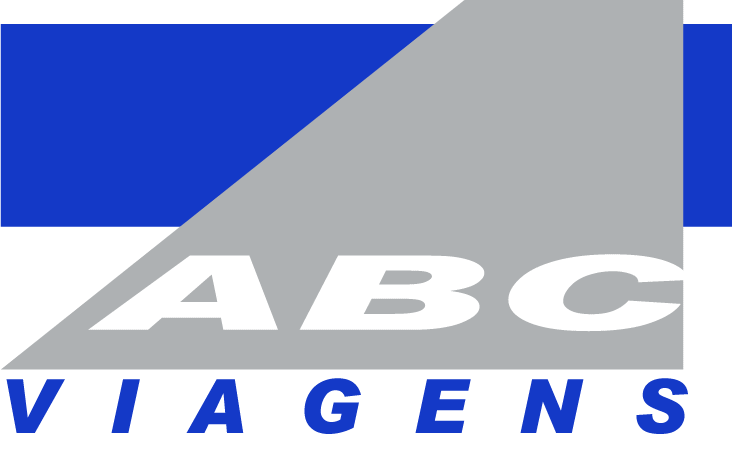 TARIFÁRIO RODOVIÁRIO ROCK IN RIO 2024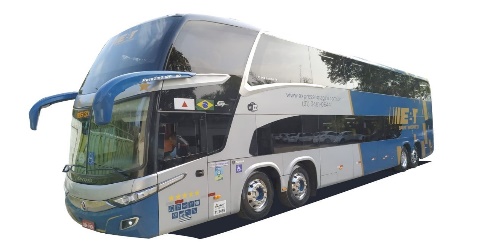 DATA DAS SAÍDASSAÍDA            RETORNO13/09             A             15/09   14/09            A              16/0919/09            A              21/0920/09            A              22/0921/09            A              23/09HORÁRIO DA SAÍDA:         22:00HHORÁRIO DO RETORNO:  04:00HPREÇO POR PESSOA R$ 509,00 (em até 3x sem juros no cartão de crédito)INCLUI:                                                                        - TRANSPORTE EM ÔNIBUS DOUBLE DECK LEITO TURISMO - GUIA DE VIAGEM- SEGURO VIAGEM- BRINDE PERSONALIZADO- SERVIÇO DE BORDO – KIT LANCHE 					Reservas                             (31) 3519-8800				              (31)  9 9955-7337                                                 (31)  9 8479-1066